СОВЕТ ДЕПУТАТОВГОРОДСКОГО ОКРУГА ГОРОД ЕЛЕЦЛИПЕЦКОЙ ОБЛАСТИ РОССИЙСКОЙ ФЕДЕРАЦИИшестого созыва34 сессияР Е Ш Е Н И ЕОт 28.08.2020                                                              №234Об установлении  границ территориидля осуществления территориальногообщественного      самоуправления   
в пределах границ многоквартирного жилого дома № 21 по улице Вермишева	Рассмотрев заявление инициативной группы граждан от 17.08.2020 с предложением об установлении границ территории для осуществления территориального общественного самоуправления, учитывая заключение прокуратуры  города Ельца,  рекомендательное решение постоянной комиссии Совета депутатов городского округа город Елец, руководствуясь Федеральным законом от 06.10.2003 № 131-ФЗ «Об общих принципах организации местного самоуправления в Российской Федерации», Уставом городского округа город Елец, Положением о территориальном общественном самоуправлении в городе Ельце, Совет депутатов городского округа город Елец	РЕШИЛ:	1. Установить границы территории для осуществления территориального общественного самоуправления в пределах границ многоквартирного жилого дома № 21 по улице Вермишева, с учетом прилегающей территории к границам дома на расстоянии: от фасадной части дома - 17 метров; от торца дома со стороны дома № 7 по улице Вермишева - 10 метров; от торца дома со стороны дома № 23 по улице Вермишева - 2 метра; от заднего фасада дома - 4 метра (схема границ - Приложение).	2. Опубликовать настоящее решение в Елецкой городской общественно-политической газете «Красное знамя».Председатель                                                                                      В.Н. НиконовПриложение                                                       к решению Совета депутатов городского округа город Елец от 28.08.2020 №234Схема границ территории для осуществления территориального общественного самоуправления в  пределах границ многоквартирного жилого дома № 21 по улице Вермишева, с учетом прилегающей территории 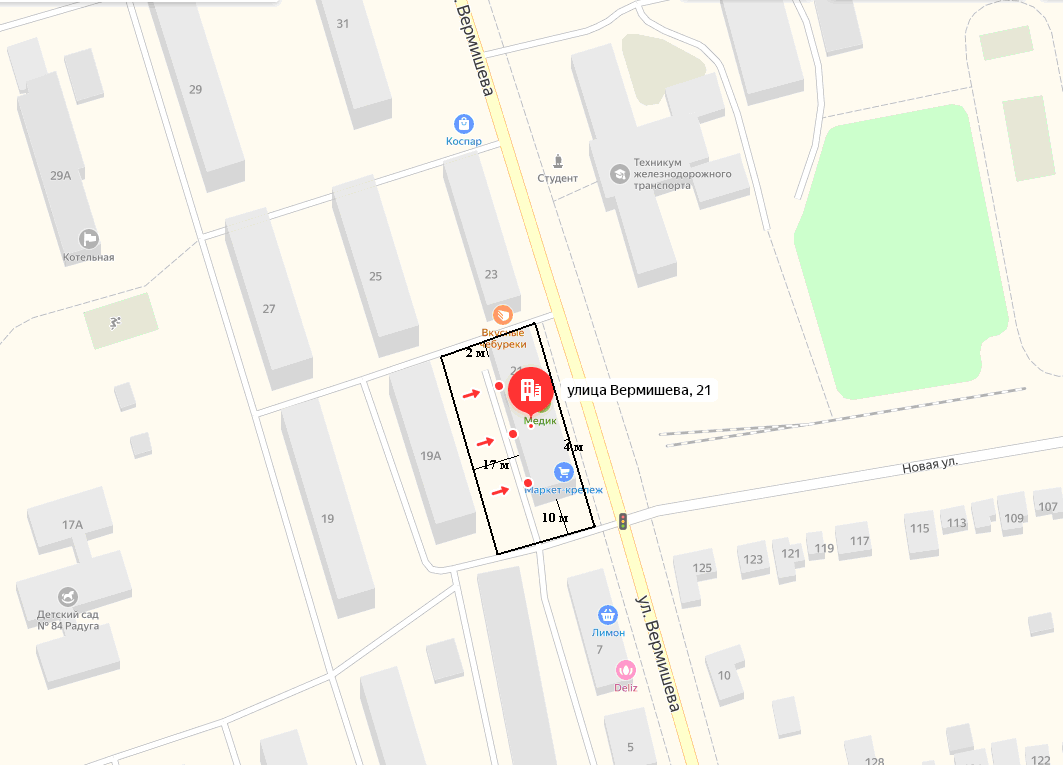 